Рішення № З
від 15.07.2020 року
конкурсної комісії для розгляду конкурсних пропозицій громадських об’єднань
осіб з інвалідністю, для надання фінансової підтримки за рахунок коштів
державного бюджету у 2020 році, а також результатів моніторингу стану
виконання (реалізації) програм (проектів, заходів) (далі - конкурсна комісія)III. Обрання заступника голови конкурсної комісії.КОНКУРСНА КОМІСІЯ ВИРІШИЛА:За результатами голосування, більшістю голосів обрано заступника голови конкурсної комісії Олену ІВАНОВУ - члена конкурсної комісії, старшого викладача Школи соціальної роботи імені В. І. Полтавця Національного університету «Києво-Могилянська академія».Голова конкурсної комісіїСекретар конкурсної комісіїАнтоніна СІРОШТАН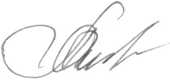 Вікторія РЕВА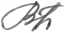 